	School work for school closure days 6th class Mr. Keating	Hi Rang a Sé, All the work provided is the work I explained before you left last week. Try your best to get it all completed – it might be a good idea to mix the subjects each day, do a little bit of maths, then some SESE or Gaeilge followed by your Novel- you have plenty of time to get it done so don’t feel under pressure to do it all straight away. Thanks,Mr. Keating Novel: War HorseRead Chapters 17 – 21 and complete the question at the end of each chapter. Ch. 17:Which of Joey’s previous riders worked in the Veterinary Corps?How does Joey try to get Albert’s attention?What distinctive features does Joey have that no other horse has?How has Albert changed since Joey last saw him?What do you think had happened in Albert’s life since Joey was sold?If you were to re-write the part where Joey and Albert find each other what would you change? Why?What would you like to happen next? Ch. 18:How does Albert know there is something wrong with Joey?What effect did selling Joey have on Albert’s father?What does Major Martin suspect is wrong with Joey?Name three things that can be done to help Joey.Imagine you are Albert. If you were writing to your family what would you be telling them about the war and your experiences so far?Ch. 19:What does the word ‘convalescence’ mean?How does Albert describe Maisie Cobbledick?What terrible news do they hear from the front line?What, do you think, is motivating Albert while he is at war?How do you think Major Martin feels about the orders he is given?Do you think the orders are reasonable given that a long war has just ended? Explain. Ch. 20: Describe the mood at the start if this chapter. What plan do the men make to keep Joey?Who does Albert’s father fear will buy Joey?Who buys Joey?Do you think Joey would prefer to live in France with Emilie or England with Albert? Explain. Ch. 21: What has happened to Emilie since Joey and Topthorn left the farm?Why does Emilie’s grandfather buy Joey?What do Albert and Emilie’s grandfather agree at the market?Describe Joey in 5 words.Did you enjoy this book? Why/ why not? SUMMARYACTIVITIESNews Report:Pretend you are a news reporter. Write a news report into your English copy explaining why schools are closed. Include information on important tips and guidelines for people in the community to follow.Maths:Busy @ Maths: Ch. 23 Directed Number (Pgs 120-124)All work has been explained to the class. If your child was absent on Thursday March 12th and find any section challenging they can skip it. Revision work of chapters already completed, P. 91 (A quick look back 5) & P.113 (A quick look back 6)  Maths Problems:Answer the following problems. Please show workings using strategies learned in class.Benny cycled 6  km on Monday, 7  km on Tuesday and 8  km on Wednesday. How far did he cycle over the three days?A paintbrush costs €15.38. What will an artist pay to buy 10 such paintbrushes?Hayley wants to make smoothies. The ingredients in the recipe are measured in fractions but her jug only measures in decimals. Change the fractions below to decimals to help her. Then find the total liquid in each smoothie.Tropical litres pineapple juiceSummer FruitsChange these fractions to decimalsTry multiplying these decimals. Remember to estimate first!€12.76 X 8€43.69 X 4€6.72 X 2435.37 X 4871.86 X 5018.34 X 5€61.92 X 7€5.78 X 3652.89 X 5730.72 X 89A box of pears weighs 28.749kg. What is the total weight of 7 boxes of pears?The distance around one circuit of a Formula 1 race track is 8.638km. How far would a car travel if it went 9 times around the circuit?A car weighs 976.84kg. A lorry weighs seven times that amount. What is the weight of the lorry?A foam fire extinguisher holds 6.228 litres in the medium size and 8.936 litres in the large size. What is the total amount of foam in six of the medium and nine of the large size?A forest walk is 3.498km. What was the total distance travelled by nine children who completed the walk?Complete these long division sums. Remember long division person!239 ÷ 19416 ÷ 27371 ÷ 34522 ÷ 48618 ÷ 39407 ÷ 27634 ÷ 31725 ÷ 46827 ÷ 58516 ÷ 43SESE:Do your China project. Research the following topics.(The project can be on PowerPoint or in your scrap book. It can be hand written or typed. You can draw images or copy and paste from the internet with a parent’s supervision)GeographyPeopleClimateDifferences between China and IrelandSimilarities between China and IrelandMain industry and income for ChinaInteresting facts about ChinaFinish the Chapter ‘China’ in your Small World book (bottom of P.105 – 108) and do the activities on P.108 (A, B and C) If time permits, you can research and create your 2nd project based on a topic of your choice as we discussed in school. Again, this can be a PowerPoint or scrap book project. Gaeilge:Fuaimeanna & Focail- finish Aonad 24 and any other activities you may have missed/skipped. Dean cur síos ar do seachtaine sa bhaile. (leathanach amháin)PE: Try to do some of the following exercises when you are at home. Pick one every few hours!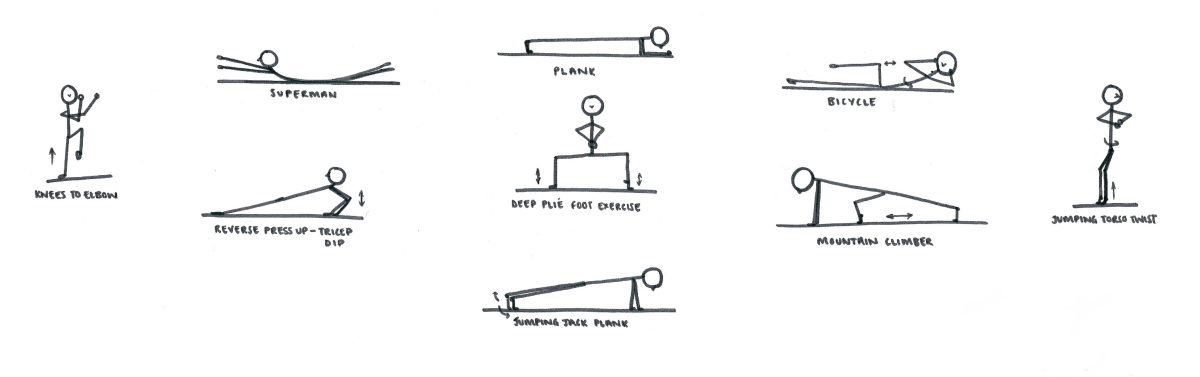 